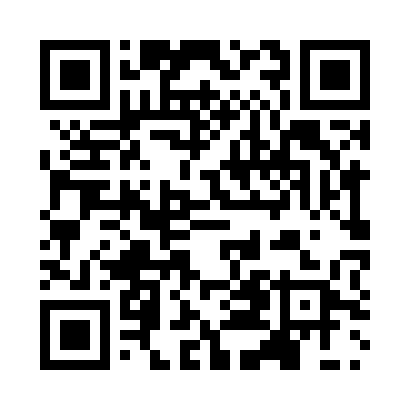 Prayer times for Auf Beescht, BelgiumWed 1 May 2024 - Fri 31 May 2024High Latitude Method: Angle Based RulePrayer Calculation Method: Muslim World LeagueAsar Calculation Method: ShafiPrayer times provided by https://www.salahtimes.comDateDayFajrSunriseDhuhrAsrMaghribIsha1Wed3:546:131:345:358:5611:052Thu3:516:111:345:368:5711:083Fri3:486:091:345:378:5911:114Sat3:446:081:345:379:0011:145Sun3:416:061:345:389:0211:166Mon3:386:041:345:389:0311:197Tue3:356:031:335:399:0511:228Wed3:326:011:335:399:0611:259Thu3:286:001:335:409:0811:2810Fri3:255:581:335:419:0911:3011Sat3:225:571:335:419:1111:3312Sun3:195:551:335:429:1211:3613Mon3:185:541:335:429:1411:3914Tue3:175:521:335:439:1511:4215Wed3:175:511:335:439:1611:4216Thu3:165:501:335:449:1811:4317Fri3:155:481:335:449:1911:4318Sat3:155:471:335:459:2111:4419Sun3:155:461:335:459:2211:4520Mon3:145:441:345:469:2311:4521Tue3:145:431:345:469:2411:4622Wed3:135:421:345:479:2611:4623Thu3:135:411:345:479:2711:4724Fri3:125:401:345:489:2811:4825Sat3:125:391:345:489:2911:4826Sun3:125:381:345:499:3111:4927Mon3:115:371:345:499:3211:4928Tue3:115:361:345:509:3311:5029Wed3:115:351:345:509:3411:5030Thu3:115:351:355:519:3511:5131Fri3:105:341:355:519:3611:51